Bydgoszcz, 8 marca 2022 r.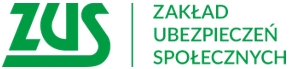 Informacja prasowaPrzedsiębiorco, pamiętaj o złożeniu ZUS ZSWA31 marca 2022 r. upływa termin na złożenie dokumentu ZUS ZSWA – Zgłoszenie / korekta danych o pracy w szczególnych warunkach lub o szczególnym charakterze za 2021 rok. Taki dokument muszą złożyć ci płatnicy, którzy mają obowiązek opłacać składki na Fundusz Emerytur Pomostowych za pracowników wykonujących taką pracę.Co do zasady zgłoszenie danych o pracy w szczególnych warunkach lub o szczególnym charakterze płatnik składek przekazuje do ZUS do 31 marca danego roku kalendarzowego za poprzedni rok kalendarzowy. Termin na złożenie ZSWA za 2021 r. upływa 31 marca 2022 r. Wyjątkiem jest sytuacja, w której pracownik, za którego była opłacana składka na FEP złoży wniosek o emeryturę pomostową. Wówczas zgłoszenie danych o pracy w szczególnych warunkach lub o szczególnym charakterze powinno zostać złożone w ciągu 7 dni od dnia złożenia wniosku. Natomiast w przypadku upadłości bądź likwidacji płatnika taki dokument należy przekazać najpóźniej w dniu złożenia formularza ZUS ZWPA, czyli w momencie zgłoszenia wyrejestrowania płatnika składek- informuje Krystyna Michałek, regionalny rzecznik prasowy ZUS województwa kujawsko-pomorskiego.Formularz ZUS ZSWA jest składany w celu zgłoszenia okresów pracy, w których ubezpieczony wykonywał prace w szczególnych warunkach lub o szczególnym charakterze. Taki dokument muszą przekazać ci płatnicy, którzy mają obowiązek prowadzenia ewidencji takich pracowników i opłacają za nich składki na Fundusz Emerytur Pomostowych. W zgłoszeniu należy podać dane identyfikacyjne płatnika składek osób wykonujących prace 
w warunkach szczególnych lub o szczególnym charakterze, a także kod tej pracy i okresy, w których była wykonywana. Należy również wskazać kod tytułu ubezpieczenia, z którym ubezpieczony został zgłoszony do ubezpieczeń i wymiar czasy pracy.Szczegółowe informacje dotyczące zasad wypełnienia dokumentu ZUS ZSWA można znaleźć 
w poradniku "Zgłoszenie / korekta danych o pracy w szczególnych warunkach lub o szczególnym charakterze" (pdf 6,8mb)Krystyna Michałekregionalny rzecznik prasowy ZUSw województwie kujawsko-pomorskim